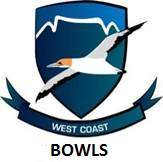 WEST COAST BOWLS DISTRICTANNUAL FINANCIAL STATEMENTS31 MARCH 2019WEST COAST BOWLS DISTRICTANNUAL FINANCIAL STATEMENTS AS AT 31 MARCH 2019CONTENTS	  								    PAGEREPORT FROM THE ACCOUNTING OFFICER				3STATEMENT OF INCOME								5STATEMENT OF FINANCIAL POSITION					6NOTES TO THE FINANCIAL STATEMENTS					7The annual financial statements set on pages 5 to 7 have been approved by the executive committee and signed on its behalf by;.........................					......................PRESIDENT					TREASURERDATE   18 May 2019REPORT FROM THE ACCOUNTING OFFICER TO WEST COAST BOWLS DISTRICT MEMBERSThis financial report is the responsibility of the executive committee. As treasurer of the West Coast Bowls District, I have prepared the financial statements set out on pages 4 to 7.FINANCIAL REPORT BY THE TREASURERThe executive management of the district has decided to compile the financial statements according on the accrual basis and the accounting policies set out in the notes to the financial statements.West Coast Bowls received an income of R6 890 (2018; R 12 827) in the past financial year. The income was derived solely from West Coast competitions held this year including a once-off income from the West Coast singles competitions. Contrary to the previous year no financial assistance (2018; R 8 387) was received from Boland Bowls towards operation expenses.Operating expenditures amounted to R 7 458 (2018; R4 483). There is a significant increase in travel expenses due to increased attendance at district meetings and an increase in the rate per kilometre. However, as we had received a grant of R 10 000 from the provincial government towards administration expenses, none of the operating costs were recognised as an expense in the income statementIt we had not received this grant, the income received would not have covered the operating expenses and a loss would have resulted. Certain other expenditures were incurred specifically to achieve the objectives of the government grants we received of R 30 000. These expenses relate to building the capacity in the district for bowling and to the development and promotion of the sport of lawn bowls.  These costs are not recorded as expenses in the Income Statement but were recovered from the Administration Support Fund. This resulted in a net operating surplus of R 6 890 for the year (2018; R8 344).Looking forward, it is clear that WCB cannot sustain itself from the limited income derived from its own competitions and without financial assistance from Boland.  It is only by virtue of the provincial government’s grant received from the towards administration costs that we are able to operate as a separate organisation. Although we have some cash reserves we are not in a sound financial position and are vulnerable to the cessation of the grants received by us. Without the financial support for administrative costs from the government, the West Coast district will, after a year or two, have to cease functioning and will have to be disbanded.Similarly, future development and capacity building activities can only be met from new donor funding in the form of governmental grants or private sector donations.At year-end, all the money made available to us for development and capacity building were fully utilised and a small over expenditure occurred All the funding made available by the Western Cape Government was expended and used for the purposes specified by the grantor._________________________T Tromp CA (SA), MBL, CFPAccounting Officer and TreasurerWEST COAST BOWLS DISTRICTWEST COAST BOWLS DISTRICTWEST COAST BOWLS DISTRICTWEST COAST BOWLS DISTRICTWEST COAST BOWLS DISTRICTSTATEMENT OF INCOME FOR THE YEAR ENDED 31 MARCH 2019STATEMENT OF INCOME FOR THE YEAR ENDED 31 MARCH 2019STATEMENT OF INCOME FOR THE YEAR ENDED 31 MARCH 2019STATEMENT OF INCOME FOR THE YEAR ENDED 31 MARCH 2019STATEMENT OF INCOME FOR THE YEAR ENDED 31 MARCH 2019Notes20192018INCOMEContribution towards operating expensesBoland Bowls district-8 387District competitions6 8901 440Sponsorship from Warwick Wealth-3 0006 89012 827EXPENDITUREAnnual general meeting expenses893-Bank charges962193Senior league prize money3 000Stationery616224Travelling expenses by executive members49881 066Transfer of expenses to the administration grant fund-7 459-4 483NET SURPLUS OF OPERATING FUNDS6 8908 344WEST COAST BOWLS DISTRICT WEST COAST BOWLS DISTRICT WEST COAST BOWLS DISTRICT WEST COAST BOWLS DISTRICT WEST COAST BOWLS DISTRICT WEST COAST BOWLS DISTRICT WEST COAST BOWLS DISTRICT WEST COAST BOWLS DISTRICT WEST COAST BOWLS DISTRICT WEST COAST BOWLS DISTRICT WEST COAST BOWLS DISTRICT WEST COAST BOWLS DISTRICT WEST COAST BOWLS DISTRICT WEST COAST BOWLS DISTRICT WEST COAST BOWLS DISTRICT WEST COAST BOWLS DISTRICT WEST COAST BOWLS DISTRICT WEST COAST BOWLS DISTRICT WEST COAST BOWLS DISTRICT WEST COAST BOWLS DISTRICT WEST COAST BOWLS DISTRICT WEST COAST BOWLS DISTRICT WEST COAST BOWLS DISTRICT WEST COAST BOWLS DISTRICT WEST COAST BOWLS DISTRICT WEST COAST BOWLS DISTRICT WEST COAST BOWLS DISTRICT WEST COAST BOWLS DISTRICT WEST COAST BOWLS DISTRICT WEST COAST BOWLS DISTRICT WEST COAST BOWLS DISTRICT WEST COAST BOWLS DISTRICT STATEMENT OF FINANCIAL POSITION AS AT 31 MARCH 2019STATEMENT OF FINANCIAL POSITION AS AT 31 MARCH 2019STATEMENT OF FINANCIAL POSITION AS AT 31 MARCH 2019STATEMENT OF FINANCIAL POSITION AS AT 31 MARCH 2019STATEMENT OF FINANCIAL POSITION AS AT 31 MARCH 2019STATEMENT OF FINANCIAL POSITION AS AT 31 MARCH 2019STATEMENT OF FINANCIAL POSITION AS AT 31 MARCH 2019STATEMENT OF FINANCIAL POSITION AS AT 31 MARCH 2019STATEMENT OF FINANCIAL POSITION AS AT 31 MARCH 2019STATEMENT OF FINANCIAL POSITION AS AT 31 MARCH 2019STATEMENT OF FINANCIAL POSITION AS AT 31 MARCH 2019STATEMENT OF FINANCIAL POSITION AS AT 31 MARCH 2019STATEMENT OF FINANCIAL POSITION AS AT 31 MARCH 2019STATEMENT OF FINANCIAL POSITION AS AT 31 MARCH 2019STATEMENT OF FINANCIAL POSITION AS AT 31 MARCH 2019STATEMENT OF FINANCIAL POSITION AS AT 31 MARCH 2019STATEMENT OF FINANCIAL POSITION AS AT 31 MARCH 2019STATEMENT OF FINANCIAL POSITION AS AT 31 MARCH 2019STATEMENT OF FINANCIAL POSITION AS AT 31 MARCH 2019STATEMENT OF FINANCIAL POSITION AS AT 31 MARCH 2019STATEMENT OF FINANCIAL POSITION AS AT 31 MARCH 2019STATEMENT OF FINANCIAL POSITION AS AT 31 MARCH 2019STATEMENT OF FINANCIAL POSITION AS AT 31 MARCH 2019STATEMENT OF FINANCIAL POSITION AS AT 31 MARCH 2019STATEMENT OF FINANCIAL POSITION AS AT 31 MARCH 2019STATEMENT OF FINANCIAL POSITION AS AT 31 MARCH 2019STATEMENT OF FINANCIAL POSITION AS AT 31 MARCH 2019STATEMENT OF FINANCIAL POSITION AS AT 31 MARCH 2019STATEMENT OF FINANCIAL POSITION AS AT 31 MARCH 2019STATEMENT OF FINANCIAL POSITION AS AT 31 MARCH 2019STATEMENT OF FINANCIAL POSITION AS AT 31 MARCH 2019STATEMENT OF FINANCIAL POSITION AS AT 31 MARCH 2019STATEMENT OF FINANCIAL POSITION AS AT 31 MARCH 2019STATEMENT OF FINANCIAL POSITION AS AT 31 MARCH 2019STATEMENT OF FINANCIAL POSITION AS AT 31 MARCH 2019STATEMENT OF FINANCIAL POSITION AS AT 31 MARCH 2019STATEMENT OF FINANCIAL POSITION AS AT 31 MARCH 2019STATEMENT OF FINANCIAL POSITION AS AT 31 MARCH 2019STATEMENT OF FINANCIAL POSITION AS AT 31 MARCH 2019STATEMENT OF FINANCIAL POSITION AS AT 31 MARCH 2019STATEMENT OF FINANCIAL POSITION AS AT 31 MARCH 2019WEST COAST BOWLS DISTRICT NOTES TO THE FINANCIAL STATEMENTS ON 31 MARCH 2019WEST COAST BOWLS DISTRICT NOTES TO THE FINANCIAL STATEMENTS ON 31 MARCH 2019WEST COAST BOWLS DISTRICT NOTES TO THE FINANCIAL STATEMENTS ON 31 MARCH 2019WEST COAST BOWLS DISTRICT NOTES TO THE FINANCIAL STATEMENTS ON 31 MARCH 2019WEST COAST BOWLS DISTRICT NOTES TO THE FINANCIAL STATEMENTS ON 31 MARCH 2019WEST COAST BOWLS DISTRICT NOTES TO THE FINANCIAL STATEMENTS ON 31 MARCH 2019WEST COAST BOWLS DISTRICT NOTES TO THE FINANCIAL STATEMENTS ON 31 MARCH 2019WEST COAST BOWLS DISTRICT NOTES TO THE FINANCIAL STATEMENTS ON 31 MARCH 2019WEST COAST BOWLS DISTRICT NOTES TO THE FINANCIAL STATEMENTS ON 31 MARCH 2019WEST COAST BOWLS DISTRICT NOTES TO THE FINANCIAL STATEMENTS ON 31 MARCH 2019WEST COAST BOWLS DISTRICT NOTES TO THE FINANCIAL STATEMENTS ON 31 MARCH 2019WEST COAST BOWLS DISTRICT NOTES TO THE FINANCIAL STATEMENTS ON 31 MARCH 2019WEST COAST BOWLS DISTRICT NOTES TO THE FINANCIAL STATEMENTS ON 31 MARCH 2019WEST COAST BOWLS DISTRICT NOTES TO THE FINANCIAL STATEMENTS ON 31 MARCH 2019WEST COAST BOWLS DISTRICT NOTES TO THE FINANCIAL STATEMENTS ON 31 MARCH 2019WEST COAST BOWLS DISTRICT NOTES TO THE FINANCIAL STATEMENTS ON 31 MARCH 2019WEST COAST BOWLS DISTRICT NOTES TO THE FINANCIAL STATEMENTS ON 31 MARCH 2019WEST COAST BOWLS DISTRICT NOTES TO THE FINANCIAL STATEMENTS ON 31 MARCH 2019WEST COAST BOWLS DISTRICT NOTES TO THE FINANCIAL STATEMENTS ON 31 MARCH 20191ACCOUNTING POLICIESACCOUNTING POLICIESACCOUNTING POLICIESACCOUNTING POLICIESACCOUNTING POLICIESACCOUNTING POLICIESACCOUNTING POLICIESACCOUNTING POLICIESACCOUNTING POLICIESACCOUNTING POLICIESACCOUNTING POLICIESACCOUNTING POLICIESACCOUNTING POLICIESACCOUNTING POLICIESACCOUNTING POLICIESACCOUNTING POLICIESACCOUNTING POLICIESACCOUNTING POLICIESThe financial statements are prepared on the accrual basis which is consistent with the previous year.The financial statements are prepared on the accrual basis which is consistent with the previous year.The financial statements are prepared on the accrual basis which is consistent with the previous year.The financial statements are prepared on the accrual basis which is consistent with the previous year.The financial statements are prepared on the accrual basis which is consistent with the previous year.The financial statements are prepared on the accrual basis which is consistent with the previous year.The financial statements are prepared on the accrual basis which is consistent with the previous year.The financial statements are prepared on the accrual basis which is consistent with the previous year.The financial statements are prepared on the accrual basis which is consistent with the previous year.The financial statements are prepared on the accrual basis which is consistent with the previous year.The financial statements are prepared on the accrual basis which is consistent with the previous year.The financial statements are prepared on the accrual basis which is consistent with the previous year.The financial statements are prepared on the accrual basis which is consistent with the previous year.The financial statements are prepared on the accrual basis which is consistent with the previous year.The financial statements are prepared on the accrual basis which is consistent with the previous year.The financial statements are prepared on the accrual basis which is consistent with the previous year.The financial statements are prepared on the accrual basis which is consistent with the previous year.The financial statements are prepared on the accrual basis which is consistent with the previous year.2ACCUMULATED SURPLUSACCUMULATED SURPLUSACCUMULATED SURPLUSACCUMULATED SURPLUSACCUMULATED SURPLUSACCUMULATED SURPLUSACCUMULATED SURPLUSACCUMULATED SURPLUSACCUMULATED SURPLUS201920192019201920182018Balance 1 AprilBalance 1 AprilBalance 1 AprilBalance 1 AprilBalance 1 AprilBalance 1 AprilBalance 1 April11 57911 57911 57911 5793 2353 235Net surplus for the yearNet surplus for the yearNet surplus for the yearNet surplus for the yearNet surplus for the yearNet surplus for the yearNet surplus for the year6 8906 8906 8906 8908 3448 34418 469 18 469 18 469 18 469 11 579 11 579 3BOWLS DEVELOPMENT FUNDBOWLS DEVELOPMENT FUNDBOWLS DEVELOPMENT FUNDBOWLS DEVELOPMENT FUNDBOWLS DEVELOPMENT FUNDBOWLS DEVELOPMENT FUNDBOWLS DEVELOPMENT FUNDBOWLS DEVELOPMENT FUNDBOWLS DEVELOPMENT FUNDBOWLS DEVELOPMENT FUNDBOWLS DEVELOPMENT FUNDBOWLS DEVELOPMENT FUNDBOWLS DEVELOPMENT FUNDBOWLS DEVELOPMENT FUNDBOWLS DEVELOPMENT FUNDBOWLS DEVELOPMENT FUNDBOWLS DEVELOPMENT FUNDBOWLS DEVELOPMENT FUNDSummarySummarySummarySummarySummarySummarySummaryUnspent amount from last year Unspent amount from last year Unspent amount from last year Unspent amount from last year Unspent amount from last year Unspent amount from last year Unspent amount from last year 4 4594 4594 4594 459--New grants receivedNew grants receivedNew grants receivedNew grants receivedNew grants receivedNew grants receivedNew grants received30 00030 00030 00030 00020 00020 000Fund raisingFund raisingFund raisingFund raisingFund raisingFund raisingFund raising1 4101 4101 4101 4104 5004 500Surplus from Under 45 tournamentSurplus from Under 45 tournamentSurplus from Under 45 tournamentSurplus from Under 45 tournamentSurplus from Under 45 tournamentSurplus from Under 45 tournamentSurplus from Under 45 tournament3 0003 0003 0003 000--38 86938 86938 86938 86924 50024 500Less expenses incurred;Less expenses incurred;Less expenses incurred;Less expenses incurred;Less expenses incurred;Less expenses incurred;Less expenses incurred;Development expendituresDevelopment expendituresDevelopment expendituresDevelopment expendituresDevelopment expendituresDevelopment expendituresDevelopment expenditures-16 103-16 103-16 103-16 103-16 752-16 752Capacity buildingCapacity buildingCapacity buildingCapacity buildingCapacity buildingCapacity buildingCapacity building-15 539-15 539-15 539-15 539--AdministrationAdministrationAdministrationAdministrationAdministrationAdministrationAdministration-7 458-7 458-7 458-7 458-3 289-3 289-39 100-39 100-39 100-39 100-20 041-20 041Balance at year endBalance at year endBalance at year endBalance at year endBalance at year endBalance at year endBalance at year end-231-231-231-2314 4594 459Expense details Contribution to cost of size reduced bowlsExpense details Contribution to cost of size reduced bowlsExpense details Contribution to cost of size reduced bowlsExpense details Contribution to cost of size reduced bowlsExpense details Contribution to cost of size reduced bowlsExpense details Contribution to cost of size reduced bowlsExpense details Contribution to cost of size reduced bowls12 40012 40012 40012 400--Envar Buys competitionEnvar Buys competitionEnvar Buys competitionEnvar Buys competitionEnvar Buys competitionEnvar Buys competitionEnvar Buys competition7 4437 4437 4437 44311 99911 999Share of under 15 and under 19 tournamentShare of under 15 and under 19 tournamentShare of under 15 and under 19 tournamentShare of under 15 and under 19 tournamentShare of under 15 and under 19 tournamentShare of under 15 and under 19 tournamentShare of under 15 and under 19 tournament6 0006 0006 0006 000--Contribution to a district club to compete in the under 15 competition Contribution to a district club to compete in the under 15 competition Contribution to a district club to compete in the under 15 competition Contribution to a district club to compete in the under 15 competition Contribution to a district club to compete in the under 15 competition Contribution to a district club to compete in the under 15 competition Contribution to a district club to compete in the under 15 competition 2 6602 6602 6602 6601 3311 331AdministrationAdministrationAdministrationAdministrationAdministrationAdministrationAdministration74587458745874583 2893 289OtherOtherOtherOtherOtherOtherOther3 1393 1393 1393 1393 4223 42239 10039 10039 10039 10020 04120 041